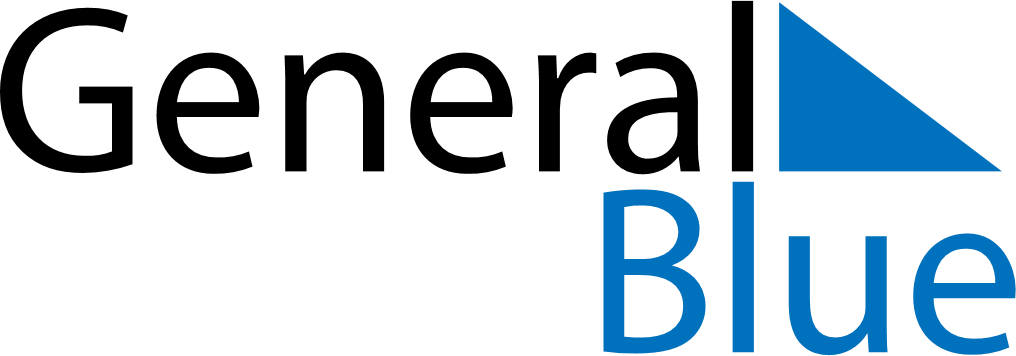 Costa Rica 2020 HolidaysCosta Rica 2020 HolidaysDATENAME OF HOLIDAYJanuary 1, 2020WednesdayNew Year’s DayApril 9, 2020ThursdayMaundy ThursdayApril 10, 2020FridayGood FridayApril 11, 2020SaturdayGesta Heroica de Juan SantamaríaApril 12, 2020SundayEaster SundayMay 1, 2020FridayLabour DayJuly 25, 2020SaturdayGuanacaste DayAugust 2, 2020SundayOur Lady of Los ÁngelesAugust 15, 2020SaturdayMother’s DaySeptember 15, 2020TuesdayIndependence DayOctober 9, 2020FridayColumbus DayDecember 25, 2020FridayChristmas Day